Статья 30. Карта градостроительного зонирования.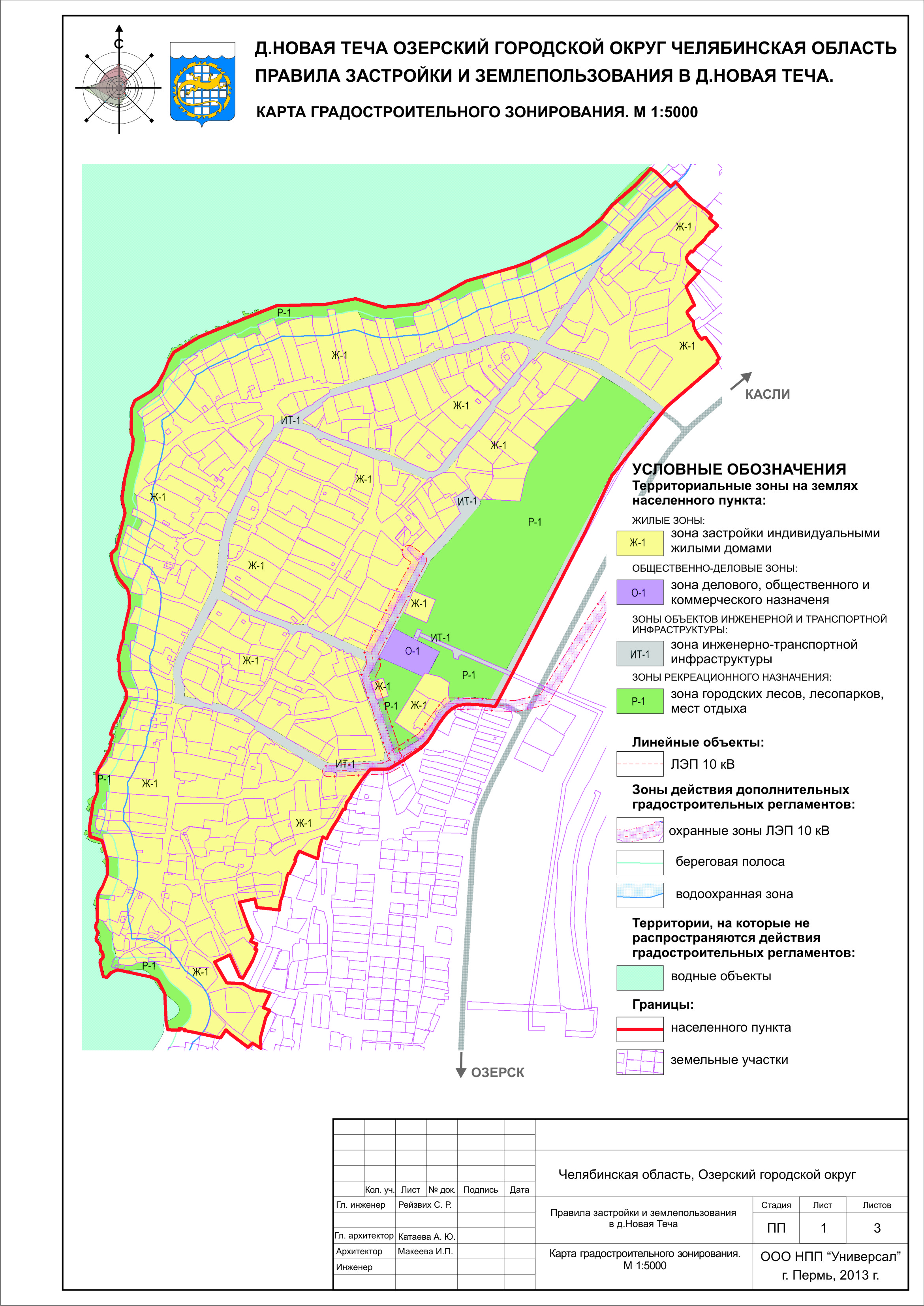 